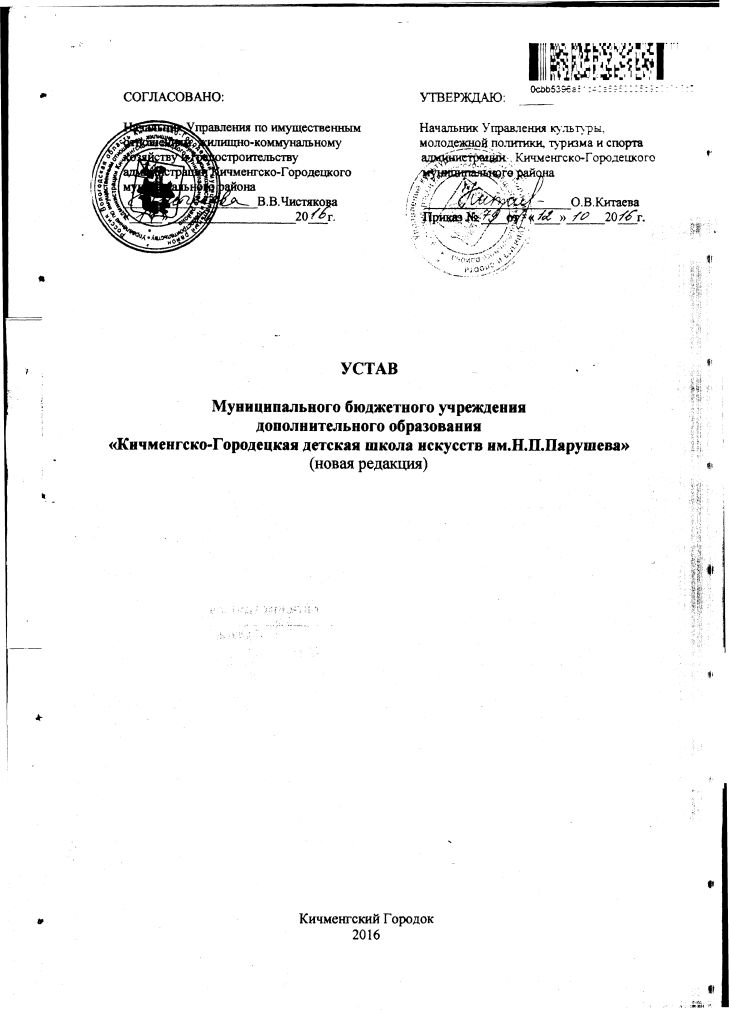 I. ОБЩИЕ ПОЛОЖЕНИЯМуниципальное бюджетное учреждение дополнительного образования «Кичменгско-Городецкая детская школа искусств им.Н.П.Парушева» (далее Учреждение), является некоммерческим учреждением дополнительного образования. Осуществляет образовательную деятельность по дополнительным предпрофессиональным общеобразовательным программам и дополнительным общеразвивающим общеобразовательным программам в области искусств.  Функционирует для обеспечения реализации предусмотренных законодательством Российской Федерации полномочий органов местного самоуправления в сфере дополнительного образования детей.Учреждение создано  на основании постановления главы администрации района № 194 от 17.07.1995 года.Полное наименование: Муниципальное бюджетное учреждение дополнительного образования «Кичменгско-Городецкая детская школа искусств им.Н.П.Парушева».Официальное сокращённое наименование: МБУДО «Кичменгско-Городецкая ДШИ им.Н.П.Парушева».Организационно-правовая форма – бюджетное учреждение, тип – организация дополнительного образования, вид – детская школа искусств.Учредителем Учреждения и собственником его имущества является Кичменгско-Городецкий муниципальный район.Функции и полномочия учредителя Учреждения в соответствии с федеральными законами, муниципальными правовыми актами Кичменгско-Городецкого муниципального района осуществляет Управление культуры, молодёжной политики, туризм и спорта администрации Кичменгско-Городецкого муниципального района. (далее - учредитель).Полномочия собственника имущества Учреждения осуществляет Управление по имущественным отношениям, жилищно-коммунальному хозяйству и градостроительству администрации Кичменгско-Городецкого муниципального района (далее – орган по управлению имуществом района).Учреждение является юридическим лицом, обладает обособленным имуществом, имеет самостоятельный баланс, лицевые счета, открытые в органах казначейства, печать, штампы, бланки со своим наименованием.Юридический адрес:Россия, 161400, Вологодская область, Кичменгско-Городецкий район, с.Кичменгский Городок, ул.Советская, 11.Фактический адрес:Россия, 161400, Вологодская область, Кичменгско-Городецкий район, с.Кичменгский Городок, ул.Советская, 11. Почтовый адрес:Россия, 161400, Вологодская область, Кичменгско-Городецкий район, с.Кичменгский Городок, ул.Советская, 11.Учреждение имеет печать круглой формы: первый круг: «Россия, Вологодская область,  Кичменгско-Городецкий муниципальный район»;второй круг: «Муниципальное бюджетное учреждение дополнительного образования»;в центре: «Кичменгско-Городецкая детская школа искусств им.Н.П.Парушева».Учреждение отвечает по своим обязательствам всем находящимся у него на праве оперативного управления имуществом, как закреплённым за ним, так и приобретённым за счёт доходов, полученных от приносящей доход деятельности, за исключением недвижимого и особо ценного движимого имущества, закреплённого за ним органом по управлению имуществом района или приобретённого Учреждением за счёт выделенных ему учредителем средств, а также недвижимого имущества.Собственник имущества Учреждения не несёт ответственности по обязательствам Учреждения.Учреждение не несёт ответственности по обязательствам учредителя.Учреждение действует на основании Федерального закона от 12.01.1996 № 7-ФЗ «О некоммерческих организациях», Федерального закона от 29.12.2012 № 273-ФЗ «Об образовании в Российской Федерации», руководствуется нормативными правовыми актами Российской Федерации и Вологодской области, муниципальными правовыми актами, настоящим Уставом и локальными актами Учреждения.Учреждение осуществляет свою деятельность в соответствии с международным законодательством в области защиты прав и законных интересов ребёнка, Конституцией Российской Федерации, федеральными законами, указами и распоряжениями Президента Российской Федерации, постановлениями и распоряжениями Правительства Российской Федерации, приказами Департамента образования Вологодской области, Департамента культуры и туризма Вологодской области, муниципальными правовыми актами Кичменгско-Городецкого муниципального района и настоящим Уставом.Учреждение от своего имени приобретает имущественные и личные неимущественные права и несёт обязанности, выступает истцом и ответчиком в суде общей юрисдикции и арбитражном суде в соответствии с действующим законодательством Российской Федерации.Учреждение создано на неограниченный срок.В Учреждении не допускаются создание и деятельность организационных структур, политических партий и религиозных движений и организаций.Учреждение проходит лицензирование в порядке, установленным действующим законодательствомПраво Учреждения осуществлять деятельность, на которую в соответствии с законодательством Российской Федерации требуется специальное разрешение-лицензия, возникает у Учреждения с момента ее получения.II. Цели, задачи и виды деятельности Учреждения2.1. Учреждение осуществляет свою деятельность в соответствии с целями, определёнными законодательством Российской Федерации, Вологодской области, муниципальными правовыми актами Кичменгско-Городецкого муниципального района и настоящим Уставом в целях обеспечения реализации предусмотренных законодательством Российской Федерации полномочий органов местного самоуправления в сфере дополнительного образования.2.2. Предметом деятельности учреждения являетсяреализация конституционного права граждан Российской Федерации на получение  общедоступного и бесплатного дополнительного образования.2.3.	Целью деятельности является образовательная деятельность по дополнительным предпрофессиональным общеобразовательным программам и дополнительным общеразвивающим общеобразовательным программам в области искусств.2.4.  Задачи:реализация полномочий органов местного самоуправления в сфере дополнительного образования;реализация дополнительных общеобразовательных предпрофессиональных и дополнительных общеобразовательных общеразвивающих программ в области искусств в интересах личности, общества и государства;удовлетворение образовательных потребностей граждан в области искусств и эстетического воспитания;развитие мотивации личности к познанию и творчеству;формирование всесторонне развитой личности с высоким уровнем культуры, навыками творческого мышления, готовой к познанию и осознанному выбору профессиивоспитание гражданственности, уважения к правам и свободам человека, любви к окружающему миру, духовности, формирование здорового образа жизниспособствование ранней профессионализации обучающихся, подготовка выпускников к поступлению в учреждения среднего профессионального и высшего профессионального образования в сфере культуры и искусства2.5. Для достижения цели, указанной в пункте 2.3 настоящего Устава, Учреждение осуществляет следующие виды деятельности:2.5.1.Основным видом деятельности школы является предоставление дополнительного образования по дополнительным предпрофессиональным общеобразовательным программ в области искусств в соответствии с федеральными государственными требованиями и дополнительным общеразвивающим общеобразовательным программ.В рамках осуществления основного вида деятельности школа организует образовательную, творческую, культурно-просветительскую деятельность учащихся, ведет методическую работу, направленную на совершенствование образовательного процесса, программ, форм и методов образовательной деятельности.Учреждение оказывает услуги, выполняет работы, относящиеся к основным видам деятельности, в соответствии с Уставом на основании муниципального задания. Учреждение  не вправе отказаться от выполнения муниципального задания.Муниципальные задания для Учреждения формируются и утверждаются учредителем Учреждения в порядке, установленном администрацией Кичменгско-Городецкого муниципального района в соответствии с предусмотренным настоящим Уставом основными видами деятельности.Учреждение осуществляет в соответствии с муниципальным заданием и обязательствами перед страховщиком по обязательному социальному страхованию деятельность, связанную с выполнением работ, оказанием услуг, относящихся к его основным видам деятельности.2.5.2. Учреждение вправе осуществлять иные виды приносящей доход деятельности:организация отдыха, оздоровления и занятости учащихся в каникулярное и свободное от учебы времясдача в аренду с согласия органа по управлению имуществом района, получаемого в установленном порядке, недвижимого имущества или особо ценного движимого имущества, закрепленного за Учреждением или приобретенного Учреждением за счет средств,  выделенных ему учредителем на приобретение такого имущества в соответствии с Гражданским кодексом Российской Федерациипрокат музыкальных инструментов, костюмов, фото-видео оборудования,  находящихся в самостоятельном распоряжении Учрежденияреализация произведенной в ходе обучения продукцииреализация продукции интеллектуальной деятельности: авторских программ, пособий, дидактического и методического материалаорганизация и проведение семинаров, мастер-классоврепетиторствопроведение концертов, творческих вечеров и других культурно-просветительских мероприятий для населения и организацийорганизация и проведение фестивалей, конкурсов, выставокксерокопирование, организация услуг по размножению методических материалов, нотной литературы, учебных пособийвыполнение специальных работ по договорам;выполнение работ (услуг) по государственным и муниципальным контрактамУказанные в настоящем подпункте виды деятельности Учреждения являются видами деятельности, приносящей доход. Учреждение вправе осуществлять виды деятельности, указанные в настоящем подпункте, лишь постольку, поскольку это служит достижению целей, ради которых оно создано, и соответствующие указанным целям.Доход от указанных видов деятельности и приобретение за счет этих доходов имущество поступают в самостоятельное распоряжение Учреждения и используется в соответствии с уставными целями.2.5.3.Оказание платных образовательных услуг по реализации образовательных программ:Согласно п.1 ст.101 Федерального закона Российской Федерации от 29.12.2012 г.№ 273-ФЗ «Об образовании в Российской Федерации», Учреждение вправе оказывать платные образовательные услуги, выходящие за рамки финансируемых из бюджета образовательных программ на основании договора об оказании платных образовательных услуг:обучение детей по дополнительным общеразвивающим образовательным программам обучение подростков и лиц, старше 18 лет по дополнительным общеразвивающим образовательным программам Порядок оказания платных образовательных услуг регламентируется «Положением о предоставлении платных образовательных услуг», а отношения между Учреждением и получателем услуг регламентируются договором по оказанию дополнительных платных образовательных услуг, другими локальными актами Учреждения.2.6. Учреждение вправе сверх установленного муниципального задания, а также в случаях, определенных федеральными законами, в пределах установленного муниципального задания, выполнять работы, оказывать услуги, относящиеся к его основным видам деятельности, указанным в подпункте 2.5.1 пункта 2.5 настоящего Устава, для граждан и юридических лиц за плату и на одинаковых при оказании одних и тех же услуг (выполнении работ) условиях. Порядок определения указанной платы устанавливается Учредителем, если иное не предусмотрено федеральным законодательством.          Платные дополнительные образовательные услуги не могут быть оказаны вместо образовательной деятельности, финансовое обеспечение которых осуществляется за счет субсидий, выделяемых для выполнения муниципального задания.2.7. Учреждения вправе привлекать финансовые средства за счет добровольных пожертвований и целевых взносов физических и (или) юридических лиц, в том числе иностранных граждан и (или) иностранных юридических лиц.2.8. Доходы, полученные от приносящей доход деятельности, оказания платных образовательных услуг,  и приобретенное  за счет этих доходов имущество поступают в самостоятельное распоряжение Учреждения.2.9. Учредитель вправе приостановить приносящую доход деятельность, если она идет в ущерб образовательной деятельности, предусмотренной настоящим Уставом, до решения суда по данному вопросу. Учреждение вправе опротестовать указанное действие учредителя в суде.2.10. Вопросы, касающиеся оказания платных образовательных услуг, осуществления приносящей доход деятельности, не урегулированные настоящим Уставом, регулируются локальными актами Учреждения по осуществлению данных видов деятельности.2.11. Виды деятельности, требующие в соответствии с законодательством лицензирования, осуществляется только после получения соответствующей лицензии.III. Имущество Учреждения и финансовое обеспечениевыполнения муниципального задания         3.1.  Собственником имущества Учреждения является Кичменгско-Городецкий муниципальный район.3.2. Имущество Учреждения закрепляется за ним на праве оперативного управления.3.3. Решение об отнесении имущества Учреждения к категории особо ценного движимого имущества принимается одновременно с принятием решения о закреплении указанного имущества за Учреждением или о выделении денежных средств Учреждению на приобретение указанного имущества.3.4. Земельный участок, необходимый для осуществления уставной деятельности Учреждения, предоставляется ему на праве постоянного (бессрочного) пользования.3.5. Имущество и денежные средства Учреждения отражаются на его балансе и используются для достижения целей, определённых настоящим уставом. Недвижимое имущество, закреплённое за Учреждением или приобретённое за счёт средств, выделенных ему учредителем на приобретение этого имущества, а также находящееся у Учреждения особо ценное движимое имущество подлежат обособленному учёту.3.6. Учреждение в отношении закреплённого за ним имущества осуществляет права владения, пользования и распоряжения им в пределах, установленных законодательством Российской Федерации, и в соответствии с договором о порядке использования имущества, закреплённого за Учреждением на праве оперативного управления.3.7. Учреждение использует закреплённое за ним имущество и имущество, приобретённое на средства, выделенные ему учредителем, исключительно для целей и видов деятельности, отражённых в настоящем Уставе.3.8. Учреждение с согласия органа по управлению имуществом района:распоряжается особо ценным движимым имуществом, закреплённым за ним или приобретённым за счёт средств, выделенных ему учредителем на приобретение такого имущества, а также недвижимым имуществом;передаёт имущество, за исключением особо ценного движимого имущества, закреплённого за ним или приобретённого за счёт средств, выделенных ему учредителем на приобретение такого имущества, а также недвижимого имущества, некоммерческим организациям в качестве их учредителя или участника.3.9. К компетенции органа по управлению имуществом района относятся:3.9.1. Согласование Устава Учреждения имущества и изменений в него в порядке,        установленном администрацией Кичменгско-Городецкого муниципального района        Вологодской области3.9.2. Закрепление за Учреждением имущества на праве оперативного управления3.9.3. Принятие решения об отнесении соответствующего имущества Учреждения к категории         особо ценного движимого имущества, закрепленного на праве оперативного управления за        Учреждением.3.9.4. Заключение договора о порядке использования имущества, закрепленного на праве                оперативного управления3.9.5. Принятие решения об исключении из состава особо ценного движимого имущества             объектов, закрепленных за Учреждением.3.9.6. Принятие с согласия Учредителя решения:о согласовании сделок с недвижимым имуществом и особо ценным движимым имуществом, находящимся в оперативном управлении;о согласовании передачи имущества Учреждения, за исключением особо ценного движимого имущества, закрепленного за Учреждением или приобретенного за счет средств, выделенных ему Учредителем на приобретение такого имущества, а также недвижимого имущества некоммерческим организациям в качестве их учредителя или участника;об изъятии излишнего, неиспользуемого или используемого не по назначению имущества, закрепленного за Учреждением либо приобретенного Учреждением за счет средств, выделенных ему Учредителем на приобретение этого имущества;о дальнейшем использовании имущества Учреждения, оставшегося после удовлетворения требований кредиторов, а также имущества, на которое в соответствии с федеральными законами не может быть обращено взыскание по обязательствам Учреждения;3.10. Учреждение обязано эффективно использовать имущество, закреплённое за ним на праве оперативного управления, обеспечивать его сохранность и надлежащий учёт, не допускать ухудшения технического состояния, за исключением случаев, связанных с нормальным износом и форс-мажорными обстоятельствами, осуществлять текущий и капитальный ремонты в пределах утверждённых бюджетных ассигнований, нести риск случайной гибели или порчи.3.11. Источниками формирования имущества и денежных средств Учреждения являются:бюджетные ассигнования;доходы от реализации работ, услуг, средства от иной приносящей доход деятельности и имущество, приобретаемое за счёт этих доходов;имущество, закрепляемое за Учреждением на праве оперативного управления;пожертвования от юридических и физических лиц;иные источники, не запрещённые федеральным законом.3.12.МКУ Кичменгско-Городецкого муниципального района «Центр обслуживания учреждений культуры» ведёт налоговый учёт, бухгалтерский учёт и статистическую отчётность о результатах хозяйственной и иной деятельности в порядке, установленном федеральным законодательством.3.13.Финансовое обеспечение выполнения муниципального задания Учреждением осуществляется в виде субсидий из районного бюджета.         Учреждение ежегодно в сроки, определённые учредителем, представляет последнему расчёт расходов на содержание недвижимого имущества и особо ценного движимого имущества, закреплённых за Учреждением или приобре-тённых за счёт выделенных ему учредителем средств на приобретение такого имущества, расходов на уплату налогов, в качестве объекта налогообложения по которым признаётся соответствующее имущество, в том числе земельные участки.         В соответствии с Бюджетным кодексом Российской Федерации Учреждению могут предоставляться субсидии из районного бюджета на иные цели.3.14. Неиспользованные в текущем финансовом году остатки средств, предоставленных в виде субсидий из районного бюджета на возмещение нормативных затрат, связанных с оказанием муниципальных услуг (выполнением работ) в соответствии с муниципальным заданием, не подлежат возврату в районный бюджет и учитываются на соответствующих лицевых счетах Учреждения как входящий остаток на 1 января очередного финансового года.         Неиспользованные в текущем финансовом году остатки средств, предоставленных в виде субсидий из районного бюджета на иные цели, а также бюджетные инвестиции подлежат возврату в районный бюджет в текущем году согласно приказу финансового управления по завершению финансового года. Привлечение дополнительных денежных средств не влечёт снижения нормативов и (или) абсолютных размеров финансирования учреждения за счёт средств бюджета. 3.15.В случае сдачи в аренду с согласия органа по управлению имуществом района, получаемого в установленном порядке, недвижимого имущества или особо ценного движимого имущества, закреплённого за Учреждением или приобретённого Учреждением за счёт средств, выделенных ему учредителем на приобретение такого имущества, финансовое обеспечение содержания такого имущества учредителем не осуществляется.3.16.Учреждение не вправе размещать денежные средства на депозитах в кредитных организациях, а также совершать сделки с ценными бумагами.IV. Организация деятельности Учреждения4.1. Учреждение осуществляет финансово-хозяйственную деятельность в пределах, установленных законодательством Российской Федерации, Вологодской области, муниципальными правовыми актами Кичменгско-Городецкого муниципального района и настоящим Уставом.4.2. Учреждение строит свои взаимоотношения с другими организациями и гражданами во всех сферах своей деятельности на основании договоров. В своей деятельности учитывает интересы потребителей, обеспечивает качество продукции, работ, услуг.4.3.   Учреждение имеет право:4.3.1. Разрабатывать локальные нормативные акты Учреждения, вносить изменения и дополнения в них.4.3.2. Устанавливать структуру управления деятельностью учреждения, разрабатывать штатное  расписание, должностные инструкции работников по согласованию с учредителем.4.3.4. Решать вопросы, связанные с материально-техническим обеспечением и оснащением основных видов деятельности учреждения, оборудованием помещений в соответствии с функциональным предназначением в пределах лимитов бюджетных обязательств и бюджетной сметы.4.3.5. Привлекать для осуществления уставной деятельности Учреждения дополнительные источники финансирования и материальные средства в соответствии с действующим законодательством.4.3.6. Заключать договоры на поставку товаров, выполнение работ, оказание услуг для своих нужд в порядке, установленном Федеральным законом от 05.04.2013 № 44-ФЗ «О контрактной системе в сфере закупок товаров, работ, услуг для обеспечения государственных и муниципальных нужд», Федеральным законом от 18.07.2011 № 223-ФЗ «О закупках товаров, работ, услуг отдельными видами юридических лиц»;4.3.7. Приобретать или арендовать недвижимое и движимое имущество за счёт имеющихся у него денежных средств;4.3.8. Планировать свою деятельность и определять перспективы развития по согласованию с учредителем, учитывая муниципальные задания, а также исходя из спроса потребителей и заключённых договоров;4.3.9. Предоставлять платные образовательные услуги в соответствии с действующим законодательством. Их виды и порядок предоставления определяются локальными актами Учреждения, согласованными с учредителем, а также договором, заключаемым между Учреждением, заказчиком и потребителем данных услуг в обязательном порядке, в соответствии с действующим законодательством; 4.3.10. Устанавливать цены (тарифы) на работы, продукцию и услуги, осуществляемые Учреждением за плату, в соответствии с порядком, установленным муниципальным правовым актом, за исключением случаев, когда законодательством Российской Федерации предусмотрено регулирование цен;4.3.11.Создавать по согласованию с учредителем обособленные подразделения без прав юридического лица (филиалы, представительства), утверждать их положения и назначать руководителей, при этом имущество филиалов и представительств учитывается на отдельном балансе, входящем в сводный баланс Учреждения, руководители филиалов и представительств действуют от имени Учреждения на основании доверенности, выданной руководителем Учреждения;4.3.12.Самостоятельно устанавливать оплату труда работников Учреждения в соответствии с трудовым законодательством, муниципальными правовыми актами и в пределах имеющихся средств на оплату труда; 4.3.13. Вступать в союзы и ассоциации некоммерческих организаций в порядке и на условиях, установленных законодательством Российской Федерации. 4.3.14. Пользоваться льготами, предусмотренными законодательством Российской Федерации, с момента выдачи Учреждению лицензии на осуществление образовательной деятельности4.3.15. Самостоятельно осуществлять образовательный процесс, заниматься методической деятельностью.4.3.16. Самостоятельно выбирать формы, средства и методы обучения и воспитания.4.3.17. Самостоятельно формировать контингент обучающихся, в том числе при оказании дополнительных платных услуг, в соответствии с муниципальным заданием.4.3.18. Разрабатывать и утверждать годовой учебный план для осуществления образовательного процесса в соответствии с федеральными государственными требованиями и  учебными планами для реализации дополнительных предпрофессиональных общеобразовательных программ и дополнительных общеразвивающих общеобразовательных программ по видам искусств, график образовательного процесса, расписание занятий.4.4. Учреждение в соответствии с законодательством Российской Федерации вправе создавать образовательные объединения (ассоциации и союзы), в том числе с участием учреждений, предприятий и общественных организаций (объединений). Указанные образовательные объединения создаются в целях развития и совершенствования образования и действуют в соответствии со  своими уставами.4.5. По инициативе детей в Учреждении могут создаваться детские и юношеские общественные объединения и организации, действующие в соответствии со своими уставами и локальными актами. Администрация Учреждения оказывает содействие в работе таких объединений и организаций.4.6. Учреждение может создавать объединения в других образовательных учреждениях, предприятиях и организациях. Отношения между ними определяются договором.4.7. В Учреждении не допускаются создание и деятельность организационных структур политических партий, общественно-политических и религиозных движений и организаций.4.8. Учреждение имеет право оказывать помощь педагогическим коллективам других образовательных учреждений в реализации дополнительных образовательных программ, организации досуговой и внеурочной деятельности детей, а также детским и юношеским общественным объединениям и организациям по договору с ними.4.9. Учреждение может осуществлять международное сотрудничество в порядке, установленном Федеральным законом от 29.12.2012 № 273-ФЗ «Об образовании в Российской Федерации». Учреждение имеет право устанавливать прямые связи с учреждениями, предприятиями, организациями, в том числе и иностранными. 4.10. Учреждение обязано:4.10.1. В полном объёме выполнять установленные муниципальные задания;4.10.2. Составлять и представлять на утверждение учредителю план финансово-хозяйственной деятельности в порядке, установленном учредителем;4.10.3. Представлять учредителю отчёт о своей деятельности и использовании закреплённого за ним имущества, порядок составления и утверждения которого определяется учредителем;4.10.4. Представлять органу по управлению имуществом района карту учёта муниципального имущества установленной формы по состоянию на начало очередного года;4.10.5. Заключать договор имущественного страхования в случаях, предусмотренным законодательством Российской Федерации, Вологодской области, Кичменгско-Городецкого муниципального района по требованию органа по управления имуществом района и по согласованию с учредителем.4.10.6. Нести ответственность в соответствии с законодательством Российской Федерации за нарушение договорных и налоговых обязательств, качество продукции, работ, услуг, пользование которыми может принести вред здоровью населения, а равно нарушение иных правил хозяйствования; 4.10.7. Возмещать ущерб, причинённый нерациональным использованием земли и других природных ресурсов, загрязнением окружающей среды, нарушением требований охраны труда, противопожарной безопасности, санитарно-гигиенических норм и требований по защите здоровья работников и потребителей продукции;4.10.8. Обеспечивать выполнение мероприятий по энергосбережению, гражданской обороне и чрезвычайным ситуациям, противопожарной безопасности, мобилизационной подготовке, антитеррористических и противокоррупционных мероприятий. Эти мероприятия регламентируются соответствующими планами и приказами. 4.10.9. Обеспечивать защиту информации конфиденциального характера (включая персональные данные);4.10.10. Обеспечивать учёт, сохранность и использование архивных документов (постоянного хранения и по личному составу), в том числе выдачу архивных документов, связанных с социальной защитой граждан;4.10.11. Обеспечивать организацию и ведение делопроизводства Учреждения в соответствии с установленными требованиями;4.10.12. Оплачивать труд работников Учреждения с соблюдением гарантий, установленных законодательством Российской Федерации, Вологодской области, муниципальными правовыми актами района;4.10.13. Обеспечивать в установленном порядке открытость и доступность документов, предусмотренных пунктом 33 статьи 32 Федерального закона от 12.01.1996 № 7-ФЗ «О некоммерческих организациях», с учётом требований законодательства Российской Федерации о защите государственной тайны.4.10.14. Нести ответственность в соответствии с законодательством Российской Федерации за нарушение договорных и налоговых обязательств.4.10.15. В полном объеме реализовывать образовательные программы в соответствии с учебным планом и графиком.4.10.16. Нести ответственность за качество реализуемых образовательных программ.4.10.17. Следить за соответствием применяемых форм, методов и средств организации образовательного процесса возрастным, психофизиологическим особенностям, состоянию здоровья обучающихся.4.10.18. Не нарушать права и свободы участников образовательного процесса.4.10.19. Нести ответственность за жизнь и здоровье обучающихся и работников Учреждения во время образовательного процесса.4.10.20.Нести ответственность за нарушение требований охраны труда, противопожарной безопасности, санитарно-гигиеническим норм и требований по защите здоровья работников и всех участников образовательного процесса.4.10.21. Издавать организационные документы (штатное расписание, должностные инструкции, правила внутреннего трудового распорядка), распорядительные документы (приказы директора, решения педагогического совета), документы по персоналу учреждения (трудовой договор с работником, приказы о приеме на работу, о прекращении трудового договора), документы по организации защиты персональных данных, договоры, документы по расчету и выплате заработной платы.4.11. Учреждение в соответствии сФедеральным законом Российской Федерации от 29.12.2012 г.№ 273-ФЗ «Об образовании в Российской Федерации»  обеспечивает открытость и доступность информации о своей деятельности. Учреждение формирует открытые и общедоступные информационные ресурсы и обеспечивает доступ к таким ресурсам посредством размещения их в сети информационно-коммуникационных сетях, в том числе на официальном сайте Учреждения в сети «Интернет» в соответствии с «Требованиями к структуре и материалам, размещаемым на сайте организации», утвержденных Приказом Федеральной службы по надзору в сфере образования и науки (Рособрнадзор) от 29 мая 2014 г. N 785.4.11.4.12. Контроль и ревизия деятельности Учреждения осуществляется учредителем, а также налоговыми органами и другими органами в пределах их компетенции, на которые в соответствии с действующим законодательством возложена  проверка деятельности государственных и муниципальных учреждений.V. ОРГАНИЗАЦИЯ ОБРАЗОВАТЕЛЬНОГО ПРОЦЕССА5.1. Обучение и воспитание  в Учреждении ведётся на русском языке.5.2. Образовательный процесс в Учреждении осуществляется самостоятельно в соответствии с настоящим Уставом, лицензией, в своей деятельности руководствуется Федеральным законом Российской Федерации от 29.12.2012 г. № 273-ФЗ «Об образовании в Российской Федерации»,  санитарно-эпидемиологическими правилами и нормативами.          Учреждение самостоятельно разрабатывает, утверждает и реализует дополнительные общеразвивающие общеобразовательные программы с учетом запросов детей, потребностей семьи, образовательных учреждений, детских и юношеских общественных объединений и организаций, особенностей социально-экономического развития региона и национально-культурных традиций.         Учреждение самостоятельно разрабатывает, утверждает и реализует дополнительные предпрофессиональные общеобразовательные программы в соответствии с федеральными государственными требованиями к минимуму содержания, структуре и условиям реализации дополнительных предпрофессиональных общеобразовательных программ и срокам обучения по этим программам         Педагогические работники могут разрабатывать авторские программы, утверждаемые педагогическим советом.         Учреждение самостоятельно  формирует контингент учащихся в соответствии с муниципальным заданием, ежегодно утверждаемым Учреждению учредителем.Учреждение вправе осуществлять прием детей сверх муниципального задания на оказание муниципальных услуг на обучение на платной основе.5.3. Учреждение имеет право реализовывать образовательные программы в сетевой форме, обеспечивающей возможность освоения учащимися образовательных программ с использованием ресурсов нескольких организаций, осуществляющих образовательную деятельность, а также при необходимости с использованием ресурсов иных организаций. В реализации образовательных программ с использованием сетевой формы наряду с организациями, осуществляющими образовательную деятельность, также могут участвовать научные организации, организации культуры и иные организации, обладающие ресурсами, необходимыми для осуществления обучения и осуществления иных видов учебной деятельности, предусмотренных соответствующей образовательной программой. Использование Учреждением сетевой формы осуществляется на основании договора с организациями, участвующими в реализации образовательных программ.5.4. Учреждение вправе организовывать и проводить массовые мероприятия, создавать необходимые условия для совместного труда, отдыха детей, родителей (законных представителей).5.5.Учреждение может создавать объединения (группы) из числа выпускников, преподавателей и родителей для осуществления концертной, фестивальной, выставочной и иной творческой деятельности.5.6. Организация образовательного процесса в Учреждении регламентируется образовательной программой Учреждения, учебным планом, годовым календарным  графиком и расписанием занятий, которые разрабатываются и утверждаются Учреждением самостоятельно. Учебная нагрузка обучающихся не должна превышать норм предельно допустимых нагрузок, определенных рекомендациями органов здравоохранения.5.7. Сроки обучения и возраст поступающих определяются образовательной программой. Нормативные сроки реализации дополнительных предпрофессиональных общеобразовательных программ устанавливаются образовательной программой в соответствии с федеральными государственными требованиями  - 8(9) лет для детей, поступающих в возрасте от 6 лет 6 месяцев до 9 лет и 5(6) лет для детей, поступающих в возрасте от 9 лет до 12 лет.         Срок реализации дополнительных общеразвивающих общеобразовательных программ определяется образовательной программой Учреждения – от 1 года до 5 лет, поступающих в возрасте от 6 лет 6 месяцев до 15 лет.5.8. Для обеспечения учебно-воспитательного процесса и полноценного усвоения учащимися материала в школе в соответствии с учебными планами и программами устанавливаются следующие виды работ:индивидуальные занятия с преподавателем;мелкогрупповые и групповые занятия по музыкально-теоретическим дисциплинам;самостоятельная (домашняя) работа учащегося;выступления на открытых и академических концертах;контрольные мероприятия, предусмотренные учебными планами и программами (контрольные уроки, зачеты, прослушивания, академические концерты, экзамены);культурно-просветительские мероприятия (беседы, лекции, тематические концерты, выставки, творческие встречи, классные собрания и т.д.);внеурочные мероприятия для учащихся, организуемые Учреждением (посещение концертов, встречи с представителями творческих организаций, деятелями искусств, классные концерты);при реализации дополнительных предпрофессиональных общеобразовательных программ в области искусств предусматриваются аудиторные и внеаудиторные (самостоятельные) занятия, которые проводятся по группам или индивидуально. Учреждение определяет формы аудиторных занятий, а также формы, порядок и периодичность проведения промежуточной аттестации учащихся.5.9.Учреждение имеет право реализовывать предпрофессиональные общеобразовательные программы в области искусства в сокращенные сроки по индивидуальным учебным планам при условии освоения учащимся объема знаний, приобретения умений и навыков, предусмотренных ФГТ.         Решение об освоении учащимися образовательной программы в сокращенные сроки и (или) по индивидуальному плану принимается педагогическим советом школы при наличия соответствующего заявления от родителей (законным представителей).5.10. В Учреждении применяется система оценок в соответствии с Положением о системе оценок, утвержденным директором Учреждения. Текущий контроль успеваемости учащихся осуществляется по итогам четверти, полугодия. В конце учебного года выставляются годовые, итоговые оценки.5.11.  Режим работы Учреждения:5.11.1 Понедельник-суббота с 8.00-20.00          Выходные дни: воскресенье и праздничные дни, установленные законодательством Российской Федерации.         В воскресные дни Учреждение может проводить индивидуальные занятия с учащимися, репетиции творческих коллективов, фестивали, конкурсы, концерты, конференции, а также реализовывать платные образовательные услуги.          Для работников устанавливается еженедельный непрерывный отдых (не менее 42 часов), определенный графиком работы и расписанием учебных занятий.5.11.2 Учебный год, как правило, начинается первого сентября и заканчивается в сроки, установленные графиками учебного процесса и учебными планами. Перенос сроков начала учебного года более, чем на 10 дней осуществляется в исключительных случаях по решению Учредителя. Продолжительность учебной недели составляет 6 дней.5.11.3  Продолжительность учебного года с первого по класс, предшествующий выпускному классу, составляет 39 недель, в выпускном классе – 40 недель. Продолжительность учебных занятий в первом классе составляет 32 недели (за исключением образовательной программы со сроком обучения 5 лет), со второго (при сроке обучения 5 лет – с первого класса) по выпускной класс - 33 недели. Продолжительность учебного года, учебной недели, сроки проведения и продолжительность каникул устанавливаются годовым календарным графиком, утверждаемым директором и согласованным с учредителем. 5.11.4  Единицей измерения учебного времени и основной формой организации учебно-воспитательной работы в школе является урок.  Продолжительность академического часа не должна превышать 45 минут. Конкретная продолжительность учебных занятий, а также перерывов (перемен) между ними предусматривается локальным нормативным актом Учреждения (Режим работы школы), с учетом соответствующих санитарно-эпидемиологических правил и нормативов, утвержденных в установленном порядке.5.11.5  В учебном году предусматриваются каникулы в объёме не менее 4 недель, в первом классе для обучающихся по образовательной программе со сроком обучения 8 лет устанавливаются дополнительные каникулы. Летние каникулы устанавливаются в объёме 12-13 недель, за исключением последнего года обучения. Осенние, зимние, весенние каникулы проводятся в сроки, установленные при реализации основных образовательных программ начального общего и основного общего образования.В каникулярное время Учреждение может открывать в порядке, установленном законодательством Российской Федерации лагеря, в том числе специализированные (профильные), с постоянным и (или) переменным составом детей на своей базе, а также по месту жительства детей.5.11.6 Учебный процесс в Учреждении организуется с учетом распорядка учебных занятий в общеобразовательной школе.5.11.7 Наполняемость классов в Учреждении зависит от числа учащихся и устанавливается с учетом санитарных норм и правил, в соответствии с учебными планами.5.10.8 Максимальная недельная нагрузка для учащихся устанавливается  соответствии с санитарными нормами и правилами. С детьми-инвалидами и детьми с ограниченными возможностями здоровья может проводиться индивидуальная работа по месту жительства.5.11.9 Дисциплина в Учреждении поддерживается на основе уважения человеческого достоинства учащихся, педагогических работников. Применение методов физического и психического насилия по отношению к учащимся и педагогическим работникам не допускается.5.12  Порядок приема и отчисления учащихся:5.12.1Возраст поступающих в Учреждение определяется педагогическим советом Учреждения в соответствии с учебными планами и  программами. Правом поступления в Учреждение пользуются все дети граждан Российской Федерации, на принципах равных условий приема для всех поступающих. Граждане иностранных государств, а также, лица без гражданства, проживающие на территории Российской Федерации, принимаются в Учреждение на общих основаниях. 5.12.2 С целью организации приема и проведения отбора детей в Учреждении создаются приемная комиссия, апелляционная комиссия. Составы данных комиссий утверждаются директором Учреждения.Для поступающих в Учреждение проводится проверка способностей в области избранного вида искусства. В Учреждение принимаются дети, не имеющие физических недостатков, препятствующих занятию в избранном виде искусства с предоставлением соответствующей справки. Зачисление детей на обучение по предпрофессиональным программам  осуществляется по результатам  индивидуального отбора, в форме творческих заданий с целью выявления  творческих способностей детей.         До проведения приёма детей,  Учреждение вправе проводить предварительные просмотры, консультации в порядке, установленном Учреждением самостоятельно.         Правила приема  регламентируются соответствующим Положением (локальным нормативным актом), которое  принимается педагогическим советом и утверждается директором Учреждения.5.12.3 Для приема в Учреждение родители поступающих (законные представители) предоставляют: заявление установленного образца;копию свидетельства о рождении;справку о состоянии здоровья, выданную медицинским учреждением;         При предоставлении этих документов администрация школы знакомит родителей (законных представителей) со следующими документами:
Уставом, лицензией, правилами внутреннего распорядка для обучающихся и другими локальными актами.         Так же с этими документами родители, обучающиеся и работники могут ознакомиться на информационно стенде или на сайте Учреждения5.12.4 Зачисление детей в Учреждение производится приказом директора Учреждения, на основании решения приемной комиссии. При приеме детей директор школы обязательно знакомит их и (или) их родителей (законных представителей) с уставом Учреждения, лицензией  на осуществление образовательной деятельности, образовательными программами, учебными планами и другими документами, регламентирующими организацию образовательного процесса.         Прием обучающихся в 1 класс может осуществляться в течение первой четверти, при наличии свободных мест, на основании результатов приемных испытаний, решения педагогического совета Учреждения5.12.5  В случае недобора учащихся, Учреждение вправе объявить дополнительный набор в августе.5.12.6 Учащиеся, переведенные из другой школы до начала учебного года, зачисляются в порядке перевода без экзаменов в тот же класс; учащиеся, переведенные в школу в середине учебного года, зачисляются при наличии свободных мест.          При переводе из другого учебного заведения предоставляются следующие документы:заявление установленного образцаиндивидуальный план учащегося, либо академическая справкакопия свидетельства о рождениисправку о состоянии здоровья, выданную медицинским учреждением;         Перевод производится в любые классы.5.12.7  Выпускники, достигшие особых успехов по окончании освоения полного курса обучения по  дополнительным общеразвивающим программам, могут быть зачислены в класс профориентации.5.12.8 Особенности творческого развития учащегося в Учреждении не исключают возможности перевода учащегося с одной образовательной программы в области искусств на другую. Порядок перевода учащегося с одной образовательной программы в области искусств на другую определяется соответствующим локальным нормативным актом Учреждения.5.12.9  Отчисление учащегося из Учреждения принимается педагогическим советом Учреждения и оформляется приказом директора на следующих основаниях:в связи с получением образования (завершением обучения);по инициативе учащегося или родителей (законных представителей) несовершеннолетнего учащегося, в том числе в случае перевода учащегося для продолжения освоения образовательной программы в другую организацию, осуществляющую образовательную деятельность;по обстоятельствам, не зависящим от воли учащегося или родителей (законных представителей) несовершеннолетнего учащегося и Учреждения, в том числе в случае ликвидации Учреждения;за совершение противоправных действий, неоднократные нарушения Правил внутреннего распорядка для обучающихся;неоднократные нарушения Правил внутреннего распорядка для обучающихся и систематические пропуски занятий без уважительной причины и неуспеваемости по двум и более дисциплинам основного учебного плана по итогам аттестации;         Отчисление из Учреждения за совершение противоправных действий, неоднократные нарушения Правил внутреннего распорядка для обучающихся и систематические пропуски занятий без уважительной причины и неуспеваемости по двум и более дисциплинам основного учебного плана по итогам аттестации рассматривается как крайняя мера, если меры воспитательного характера не дали результата и дальнейшее пребывание обучающегося в Учреждении оказывает отрицательное влияние на других учащихся, нарушает их права и права работников Учреждения. Решение об отчислении учащегося принимается педагогическим советом школы и утверждается приказом директора Учреждения.         Решение об отчислении учащегося должно быть доведено до сведения родителей (законных представителей) в письменной форме в течение 2-ух недель с момента выхода приказа директора Учреждения.         Отчисление обучающихся во время их болезни не допускается.         Обучающиеся, отчисленные за нарушение правил внутреннего распорядка для обучающихся, имеют право на восстановление в Учреждение лишь при наличии в нем вакантных мест по заявлению родителей (законных представителей). Решение о восстановлении принимает директор Учреждения в форме издания приказа.5.13. Текущая успеваемость учащихся оценивается преподавателями на уроках, по окончании четверти, полугодия, учебного года. Оценка успеваемости проводится по пятибальной системе. В оценке текущей и промежуточной успеваемости допускается использование «плюсов» и «минусов». В итоговой аттестации и в свидетельство заносится оценка в абсолютном значении.5.14. Промежуточная аттестация учащихся.5.14.1Промежуточная  аттестация учащихся, осваивающих дополнительные предпрофессиональные программы в области искусств проводится по итогам полугодия и года. Формы промежуточной аттестации: контрольные уроки, зачеты, академические концерты, сольные концерты обучающихся, прослушивания, экзамены. Порядок проведения промежуточной аттестации устанавливается соответствующим локальным актом школы (формы, периодичность и порядок текущего контроля успеваемости и промежуточной аттестации учащихся), утверждаемым директором Учреждения.5.14.2 Четвертные и итоговые оценки выставляются преподавателями по результатам текущей успеваемости учащегося и выступлениям на зачетах и академических концертах.5.14.3 Индивидуальные опросы по музыкально-теоретическим предметам проводятся преподавателем данного предмета в каждой четверти не менее двух раз.5.14.4 Учащиеся, не усвоившие учебную программу более чем на 50% по болезни или другим уважительным причинам, на основании решения педагогического совета Учреждения, приказом директора могут быть оставлены на повторный год.5.14.5  Переводы учащихся в следующие классы оформляются приказом директора после обсуждения на педагогическом совете.5.14.6 В следующий класс могут быть условно переведены учащиеся, имеющие по итогам учебного года академическую задолженность (неудовлетворительную оценку) по одному предмету. Учащиеся обязаны ликвидировать академическую задолженность в течение следующего учебного года, образовательные учреждения обязаны создать условия учащимся для ликвидации этой задолженности и обеспечить контроль за своевременностью ее ликвидации.5.14.7  Учащиеся, имеющие две и более академические задолженности  по предметам не переводятся в следующий класс.5.14.8 Реализация  дополнительных предпрофессиональных общеобразовательных программ в области искусств, предусматривает проведение для учащихся консультаций с целью их подготовки к контрольным урокам, зачетам, экзаменам, творческим конкурсам и другим мероприятиям по усмотрению Учреждения. Консультации могут проводиться рассредоточено или в счет резерва учебного времени Учреждения в объеме, установленном ФГТ.5.14.9 Содержание и критерии оценок промежуточной аттестации учащихся по дополнительным предпрофесиональным общеобразовательным программам разрабатываются Учреждением самостоятельно на основании ФГТ. Для аттестации учащихся Учреждением разрабатываются фонды оценочных средств, включающие типовые задания, контрольные работы, тесты и методы контроля, позволяющие оценить приобретенные учащимися знания, умения и навыки. Фонды оценочных средств утверждаются методическим советом Учреждения.5.14.10 В случае принятия решения о невозможности продолжения обучения по предпрофессиональной программе по причине недостаточности творческих способностей и (или) физического развития учащегося, Учреждение обязано проинформировать о данном решении родителей (законных представителей) учащегося и обеспечить его перевод на другую реализующуюся в  Учреждении образовательную программу (предпрофессиональную или общеразвивающую), либо предоставить возможность повторного обучения в соответствующем классе. 5.14.11 Учащиеся, получившие неудовлетворительную оценку по предмету в результате промежуточной аттестации за год, получают возможность повторной аттестации. Решение о сроках проведения повторной аттестации принимается на заседании педагогического совета и утверждается приказом директора.5.14.12 Учащиеся по дополнительным общеразвивающимся общеобразовательным программам, не сдавшие переводные экзамены по причине болезни, при условии удовлетворительной текущей успеваемости и при наличии медицинской справки могут быть переведены в следующий класс на основании решения педагогического совета.5.14.13 Учащимся по дополнительным предпрофессиональным общеобразовательным программам в области искусств, не сдавшим переводные экзамены по причине болезни назначается дополнительный срок сдачи экзамена. Решение о сроках проведения аттестации принимается на заседании педагогического совета Учреждения и утверждается приказом директора.5.14.14 Учащиеся, не сдавшие переводные экзамены без уважительной причины получают возможность повторной аттестации, срок которой определяется педагогическим советом. Учащиеся, не сдавшие повторную аттестацию исключаются из Учреждения приказом директора.5.14.15.В случаях продолжительной болезни или при наличии других уважительных причин, препятствующих успешному выполнению учебных планов и программ, учащимся по заявлению родителей (законных представителей) предоставляется академический отпуск продолжительность не более года. Находящиеся в академическом отпуске  учащиеся, восстанавливаются в числе обучающихся на основании заявления родителей (законных представителей), как правило, в том же классе.5.15 Итоговая аттестация учащихся5.15.1 Освоение полного курса обучения по всем образовательным программам завершается итоговой аттестацией. 5.15.2 Учащимся, получившим на выпускных экзаменах неудовлетворительную оценку, назначается переэкзаменовка на осень.5.15.3 Учащимся, заболевшим в период выпускных экзаменов, предоставляется отсрочка сдачи экзаменов на более поздние сроки.5.15.4  Итоговые оценки выставляются экзаменационной комиссией с учетом четвертных и экзаменационных оценок.5.15.5 Формы и порядок проведения итоговой аттестации освоения дополнительных предпрофессиональных общеобразовательных  программ  устанавливаются федеральным органом исполнительной власти, осуществляющим функции по выработке государственной политики и нормативно-правовому регулированию в сфере культуры, по согласованию с федеральным органом исполнительной власти, осуществляющим функции по выработке государственной политики и нормативно-правовому регулированию в сфере образования.5.15.6 Свидетельство   об окончании детской музыкальной школы выдается всем учащимся, закончившим полный курс обучения. Решение о выдаче свидетельств выпускникам школы оформляется приказом директора, после обсуждения экзаменационной комиссией.           Учащимся, прошедшим итоговую аттестацию, завершающую освоение дополнительных общеразвивающих общеобразовательных программ выдаётся свидетельство, установленного Учреждением образца, заверенное печатью Учреждения.         Учащимся, прошедшим итоговую аттестацию, завершающую освоение дополнительных предпрофессиональных общеобразовательных программ в области музыкального искусства выдаётся свидетельство  по форме и в порядке, которые устанавливаются федеральным органом исполнительной власти, осуществляющим функции по выработке государственной политики и нормативно-правовому регулированию в сфере культуры.         Учащимся не закончившим полный курс обучения выдается справка.5.16 Учреждение, в порядке установленном федеральным законом «Об образовании в Российской Федерации» несет ответственность за:5.16.1.Невыполнение функций, отнесенных к её компетенции.5.16.2.Реализацию не в полном объеме образовательных программ в соответствии с учебным планом и годовым календарным графиком.5.16.3.Качество обучения своих выпускников.5.16.4. Жизнь и здоровье учащихся и работников Учреждения во время образовательного процесса.5.16.5.Нарушение прав и свобод учащихся и работников Учреждения.VI. УЧАСТНИКИ ОБРАЗОВАТЕЛЬНОГО ПРОЦЕССА6.1  Права и обязанности участников образовательного процесса в Учреждении определяются федеральным законом «Об образовании в Российской федерации». 6.2 Участниками образовательного процесса в Учреждении являются учащиеся, педагогические работники учреждения, родители (законные представители).Отношения между Учреждением , учащимся и его родителями (законными представителями) регулируются настоящим Уставом т локальными актами, принятыми в Учреждении.6.3 Права и обязанности учащихся регламентируются настоящим Уставом и правилами внутреннего распорядка для учащихся.         Учащиеся  Учреждения имеют право на:обучение  по выбранным, из имеющихся в Учреждении, учебным планам и  образовательным программам,   индивидуальному учебному плану, в том числе ускоренное обучение, в пределах осваиваемой образовательной программы в порядке, установленном локальными нормативными актами;предоставление условий для обучения с учетом особенностей их психофизического развития и состояния здоровья;зачет Учреждением, в установленном ею порядке результатов освоения учащимися учебных предметов, дополнительных образовательных программ в других организациях, осуществляющих образовательную деятельность;уважение человеческого достоинства, защиту от всех форм физического и психического насилия, оскорбления личности, охрану жизни и здоровья;свободу совести, информации, свободное выражение собственных взглядов и убеждений;каникулы - плановые перерывы при получении образования для отдыха и иных социальных целей в соответствии с законодательством об образовании и календарным учебным графиком;академический отпуск в порядке и по основаниям, которые установлены федеральным органом исполнительной власти, осуществляющим функции по выработке государственной политики и нормативно-правовому регулированию в сфере образования;перевод в другую образовательную организацию, реализующую образовательную программу соответствующего уровня, в порядке, предусмотренном федеральным органом исполнительной власти, осуществляющим функции по выработке государственной политики и нормативно-правовому регулированию в сфере образования;участие в управлении Учреждением в порядке, установленном  Уставом;ознакомление со свидетельством о государственной регистрации, с уставом, с лицензией на осуществление образовательной деятельности, с учебной документацией, другими документами, регламентирующими деятельность Учреждения;обжалование актов Учреждения в установленном законодательством Российской Федерации порядке;бесплатное пользование библиотечно-информационными ресурсами, учебной, базой Учреждения;развитие своих творческих способностей и интересов, включая участие в конкурсах, олимпиадах, смотрах  и других массовых мероприятиях;поощрение за успехи в учебной, общественной, научной, творческой, экспериментальной и инновационной деятельности;на получение дополнительных  (в том числе платных) образовательных услуг. иные академические права, предусмотренные федеральным законодательством и иными нормативно-правовыми актами Российской Федерации6.4. Принуждение обучающихся к поступлению в общественные, общественно-политические организации и движения, партии, а также принудительное привлечение их к деятельности в этих партиях, организациях, движениях, их участие в агитационных кампаниях, акциях не допускается.6.5  Учащиеся обязаны:выполнять Устав Учреждения, решения Совета школы и Правила внутреннего распорядка для учащихся;добросовестно осваивать образовательную программу, выполнять индивидуальный учебный план, в том числе посещать предусмотренные учебным планом или индивидуальным учебным планом учебные занятия, осуществлять самостоятельную подготовку к занятиям, выполнять задания, данные педагогическими работниками в рамках образовательной программы, не пропускать занятия без уважительной причины;заботиться о сохранении и об укреплении своего здоровья, стремиться к нравственному, духовному и физическому развитию и самосовершенствованию;бережно относиться к имуществу Учреждения и техническим средствам обучения, а в случае порчи имущества совместно с родителями возместить причиненный ущерб;уважать честь и достоинство других учащихся и работников организации, осуществляющей образовательную деятельность, не создавать препятствий для получения образования другими учащимися, быть тактичными, вежливыми в обращении со старшими, преподавателями и друг с другом;выполнять приказы, распоряжения директора Учреждениясоблюдать установленные правила по технике безопасности, пожарной безопасности, санитарии, гигиены, предусмотренные соответствующими правилами и инструкциямиактивно участвовать в общественной жизни Учреждения;вести культурно-массовую и концертную деятельность;выполнять требования работников Учреждения, в части отнесенной Уставом к их компетенции.6.6.  Учащимся запрещается:приносить, передавать или употреблять в Учреждении табачные изделия, спиртные напитки, токсические, наркотические вещества, а также приносить оружие;использовать любые средства, которые могут привести к взрывам и возгораниям;применять физическую силу для выяснения отношений, запугивания, вымогательства;использовать непристойные выражения, жесты и ненормативную лексику;пропускать обязательные занятия без уважительных причин;использовать на уроках мобильные телефоны, карманные персональные компьютеры, электронные устройства для компьютерных игр, воспроизведения музыки и изображений.6.7. Отношения между родителями (законными представителями) и         Учреждением регулируются договором и настоящим Уставом. Родители (законные представители) имеют преимущественное право на обучение и воспитание детей перед всеми другими лицами. Они обязаны заложить основы физического, нравственного и интеллектуального развития личности ребенка.6.7.1 Родители (законные представители) несовершеннолетних учащихся имеют право:знакомиться с Уставом Учреждения, со свидетельством о государственной регистрации, лицензией на осуществление образовательной деятельности, с учебно-программной документацией и другими документами, локальными актами, регламентирующими  осуществление образовательной деятельности Учреждения;В Учреждении создан информационный стенд, где они могут ознакомиться с данными документами или на сайте Учреждения.знакомиться с содержанием образования, используемыми методами обучения и воспитания, образовательными технологиями, присутствовать на уроках, репетициях, а также знакомиться с оценками успеваемости своих детей;защищать права и законные интересы учащихся;получать информацию о всех видах планируемых обследований (психологических, психолого-педагогических) учащихся, давать согласие на проведение таких обследований или участие в таких обследованиях, отказаться от их проведения или участия в них, получать информацию о результатах проведенных обследований учащихся;присутствовать при обследовании детей психолого-медико-педагогической комиссией, обсуждении результатов обследования и рекомендаций, полученных по результатам обследования, высказывать свое мнение относительно предлагаемых условий для организации обучения и воспитания детей;принимать участие в управлении Учреждением, в форме, определяемой  Уставом;вносить предложения по улучшению работы с учащимися;создавать или отказываться от создания родительского комитета.6.7.2 Родители (законные представители) обязаны:выполнять Устав Учреждения; соблюдать правила внутреннего, требования локальных нормативных актов, которые устанавливают режим занятий учащихся, порядок регламентации образовательных отношений между Учреждением и  учащимися и (или) их родителями (законными представителями) и оформления возникновения, приостановления и прекращения этих отношений;уважать честь и достоинство учащихся и работников Учреждения;нести ответственность за воспитание, обучение и создание необходимых условий для получения детьми образования;выполнять решения Совета школы, посещать родительские собрания;возмещать материальный ущерб, причиненный их детьми Учреждению в порядке, определенном действующим законодательством.своевременно ставить в известность преподавателей Учреждения о болезни обучающегося или возможном его отсутствии на занятиях, а также предоставлять в 3-дневный срок справки из медицинского учреждения о болезни обучающегося6.8 За неисполнение или ненадлежащее исполнение обязанностей, установленных  Федеральным законом «Об образовании в Российской федерации» и иными федеральными законами, родители (законные представители) несовершеннолетних учащихся несут ответственность, предусмотренную законодательством Российской Федерации.6.9   Педагогические работники Учреждения имеют право:на свободу преподавания, свободное выражение своего мнения, свободу от вмешательства в профессиональную деятельность;на свободу выбора и использования педагогически обоснованных форм, средств, методов обучения и воспитания;право на творческую инициативу, разработку и применение авторских программ и методов обучения и воспитания в пределах реализуемой образовательной программы, отдельного учебного предмета, курса, дисциплины (модуля);на выбор учебников, учебных пособий, материалов и иных средств обучения и воспитания в соответствии с образовательной программой и в порядке, установленном законодательством об образовании;на участие в разработке образовательных программ, в том числе учебных планов, календарных учебных графиков, рабочих учебных предметов, курсов, дисциплин (модулей), методических материалов и иных компонентов образовательных программ;на осуществление научной, научно-технической, творческой, исследовательской деятельности, участие в экспериментальной и международной деятельности, разработках и во внедрении инноваций;на бесплатное пользование библиотеками и информационными ресурсами, а также доступ в порядке, установленном локальными нормативными актами Учреждения, к информационно-телекоммуникационным сетям и базам данных, учебным и методическим материалам, музейным фондам, материально-техническим средствам обеспечения образовательной деятельности, необходимым для качественного осуществления педагогической, научной или исследовательской деятельности;на бесплатное пользование образовательными, методическими и научными услугами Учреждения, в порядке, установленном законодательством Российской Федерации или локальными нормативными актами;на участие в управлении Учреждением, в том числе в коллегиальных органах управления, в порядке, установленном уставом Учреждения;на участие в обсуждении вопросов, относящихся к деятельности образовательной организации, в том числе через органы управления и общественные организации;на объединение в общественные профессиональные организации в формах и в порядке, которые установлены законодательством Российской Федерации;на обращение в комиссию по урегулированию споров между участниками образовательных отношений;на защиту профессиональной чести и достоинства, на справедливое и объективное расследование нарушения норм профессиональной этики педагогических работников;на аттестацию, в целях установления квалификационной категории;право на сокращенную продолжительность рабочего времени;на дополнительное профессиональное образование по профилю педагогической деятельности не реже чем один раз в три года;на ежегодный основной удлиненный оплачиваемый отпуск, продолжительность которого определяется Правительством Российской Федерации;на длительный отпуск сроком до одного года не реже чем через каждые десять лет непрерывной педагогической работы в порядке, установленном федеральным органом исполнительной власти, осуществляющим функции по выработке государственной политики и нормативно-правовому регулированию в сфере образования;на досрочное назначение трудовой пенсии по старости в порядке, установленном законодательством Российской Федерации;право на предоставление педагогическим работникам, состоящим на учете в качестве нуждающихся в жилых помещениях, вне очереди жилых помещений по договорам социального найма, право на предоставление жилых помещений специализированного жилищного фонда;а также на иные трудовые права, меры социальной поддержки, установленные федеральными законами и законодательными актами субъектов Российской Федерации.добровольное прохождение аттестации на соответствие  квалификационным требованиям, применяемым к первой и высшей  категориям      По инициативе работников в Учреждении могут создаваться профессиональные союзы.6.10.Отношения работника и Учреждения регулируются трудовым договором, условия которого не должны противоречить трудовому законодательству Российской Федерации.         При приеме на работу администрация Учреждения знакомит принимаемого работника со следующими документами:Уставом Учреждениялицензией правилами внутреннего трудового распорядкаколлективным договором (при его наличии)образовательной программой Учреждениядолжностными инструкциямиинструкцией об охране труда и соблюдении техники безопасностиположением об аттестации на соответствие занимаемой должностииными локальными актами Учреждения         Отношения учащихся и персонала Учреждения строятся на основе сотрудничества, уважения личности ребенка и предоставления ему свободы развития в соответствии с индивидуальными особенностями.         Педагогические работники Учреждения обязаны:осуществлять свою деятельность на высоком профессиональном уровне, обеспечивать в полном объеме реализацию преподаваемых учебных предмета, курса, дисциплины (модуля) в соответствии с утвержденной рабочей программой;выполнять условия трудового договорасоблюдать трудовую дисциплину соблюдать правовые, нравственные и этические нормы, следовать требованиям профессиональной этики;уважать честь и достоинство обучающихся и других участников образовательных отношений;развивать у учащихся познавательную активность, самостоятельность, инициативу, творческие способности, формировать гражданскую позицию, способность к труду и жизни в условиях современного мира, формировать у обучающихся культуру здорового и безопасного образа жизни;применять педагогически обоснованные и обеспечивающие высокое качество образования формы, методы обучения и воспитания;учитывать особенности психофизического развития учащихся и состояние их здоровья, соблюдать специальные условия, необходимые для получения образования лицами с ограниченными возможностями здоровья, взаимодействовать при необходимости с медицинскими организациями;систематически повышать свой профессиональный уровень;проходить аттестацию на соответствие занимаемой должности в порядке, установленном законодательством об образовании;проходить в соответствии с трудовым законодательством предварительные при поступлении на работу и периодические медицинские осмотры, а также внеочередные медицинские осмотры по направлению работодателя;проходить в установленном законодательством Российской Федерации порядке обучение и проверку знаний и навыков в области охраны труда;вести в соответствии с локальным актом установленную учебную документацию;сотрудничать с семьей ученика по вопросам обучения и воспитаниясоблюдать Устав Учреждения, правила внутреннего трудового распорядка, должностные инструкции, правила техники безопасности и другие локальные акты Учреждения.6.11. К педагогической деятельности Учреждения допускаются лица, имеющие высшее или среднее профессиональное образование, отвечающие требованиям квалификационных характеристик, определенных для соответствующих должностей педагогических работников. Для работников Учреждения работодателем является данное Учреждение.         Реализация дополнительных предпрофессиональных общеобразовательных программ в области искусства обеспечивается педагогическими работниками, имеющими  среднее специальное или высшее профессиональное образование, соответствующее профилю преподаваемого ими учебного предмета. Доля преподавателей, имеющих высшее профессиональное образование устанавливается ФГТ.         До 10% от общего числа преподавателей, которые должны иметь высшее профессиональное образование, может быть заменено преподавателями, имеющими среднее специальное образование и государственные почетные звания в соответствующей  профессиональной сфере, или специалистами, имеющими среднее специальное образование и стаж практической работы в соответствующей профессиональной сфере более 15 лет непосредственно предшествующих лет.6.12. К педагогической деятельности не допускаются лица:лишенные права заниматься педагогической деятельностью в соответствии с вступившим в законную силу приговором суда;имеющие или имевшие судимость, подвергающиеся или подвергавшиеся уголовному преследованию (за исключением лиц, уголовное преследование в отношении которых прекращено по реабилитирующим основаниям) за преступления против жизни и здоровья, свободы, чести и достоинства личности (за исключением незаконного помещения в психиатрический стационар, клеветы и оскорбления), половой неприкосновенности и половой свободы личности, против семьи и несовершеннолетних, здоровья населения и общественной нравственности, основ конституционного строя и безопасности государства, а также против общественной безопасности;имеющие неснятую или непогашенную судимость за умышленные тяжкие и особо тяжкие преступления;признанные недееспособными в установленном федеральным законом порядке;не имеющие педагогического образованияимеющие заболевания, предусмотренные перечнем, утверждаемым федеральным органом исполнительной власти, осуществляющим функции по выработке государственной политики и нормативно-правовому регулированию в области здравоохранения.6.13. Педагогическим работникам запрещается использовать образовательную деятельность для политической агитации, принуждения обучающихся к принятию политических, религиозных или иных убеждений либо отказу от них, для разжигания социальной, расовой, национальной или религиозной розни, для агитации, пропагандирующей исключительность, превосходство либо неполноценность граждан по признаку социальной, расовой, национальной, религиозной или языковой принадлежности, их отношения к религии, в том числе посредством сообщения обучающимся недостоверных сведений об исторических, о национальных, религиозных и культурных традициях народов, а также для побуждения обучающихся к действиям, противоречащим Конституции Российской Федерации.6.14 Педагогические работники несут ответственность за неисполнение или ненадлежащее исполнение возложенных на них обязанностей в порядке и в случаях, которые установлены федеральными законами. VII. УПРАВЛЕНИЕ УЧРЕЖДЕНИЕМ7.1. Управление Учреждением осуществляется в соответствии с федеральными законами, иными нормативными правовыми актами и настоящим Уставом на основе сочетания принципов единоначалия и коллегиальности.7.2. К компетенции Учредителя относятся:создание Учреждения (в т. ч. путем изменения типа существующего муниципального учреждения), его реорганизация и ликвидация, а также изменение типа Учреждения;утверждение Устава Учреждения, а также вносимых в него изменений;назначение руководителя Учреждения и прекращение его полномочий, а также заключение и прекращение трудового контракта с ним; проведение аттестации руководителя Учреждения в соответствии с локальным актом, установление директору Учреждения оплаты труда в соответствии с законодательством Российской Федерации, нормативно-правовыми актами Вологодской области и правовыми актами органов местного самоуправления Кичменгско-Городецкого муниципального района; применение мер поощрения к нему и наложения дисциплинарного взысканияформирование и утверждение муниципального задания на оказание муниципальных услуг (выполнение работ) юридическим и физическим лицам в соответствии с предусмотренными Уставом Учреждения основными видами деятельности;материально-техническое обеспечение Учреждения, оборудование помещений в соответствии с государственными и местными нормами, в том числе в соответствии с федеральными государственными требованиямиустановление контрольных цифр приема в Учреждение по видам искусства за счет средств муниципального бюджета и в рамках предельного контингентасогласование совершения сделок с имуществом Учреждения, проводимых только с согласия Учредителя;создание комиссии для предварительной экспертной оценки последствий принятия решения о реконструкции, модернизации, об изменении назначения зданий, сооружений, закрепленных за Учреждением или о ликвидации Учрежденияобеспечение в случае прекращения деятельности Учреждения перевод учащихся с согласия их родителей (законных представителей) в другие Учрежденияустановление порядка определения платы для физических и юридических лиц за услуги (работы), относящиеся к основным видам деятельности Учреждения;согласование перечня платных образовательных услуг и прейскуранта цен на платные образовательные услуги Учреждения;определение порядка составления и утверждения плана финансово-хозяйственной деятельности Учреждения;осуществление контроля за деятельностью Учреждения в соответствии с законодательством РФ;определение порядка составления и утверждения отчета о результатах деятельности Учреждения и об использовании закрепленного за ним муниципального имущества;контроль финансово-хозяйственной деятельности Учреждения;издание нормативных документов в пределах своей компетенции;согласование создания и ликвидации филиалов Учреждения, открытия и закрытия его представительств;согласование штатного расписания Учреждения;осуществление иных полномочий, установленных действующим законодательством. 7.3. К компетенции Учреждения относятся:разработка и принятие правил внутреннего распорядка обучающихся, правил внутреннего трудового распорядка, иных локальных нормативных актов;предоставление Учредителю и общественности ежегодного отчёта о поступлении и расходовании финансовых и материальных средств, а также отчета о результатах самообследования;утверждение штатного расписания, если иное не установлено нормативными правовыми актами Российской Федерации;приём на работу работников, заключение с ними и расторжение трудовых договоров, если иное не установлено настоящим федеральным законом, распределение должностных обязанностей, создание условий и организация дополнительного профессионального образования работников;разработка и утверждение образовательных программ Учреждения;разработка и утверждение по согласованию с Учредителем программы развития Учреждения, если не установлено федеральным законом об образовании;приём обучающихся в Учреждение;осуществление текущего контроля успеваемости и промежуточной аттестации обучающихся, установление их форм, периодичности и порядка проведения;индивидуальный учёт результатов освоения обучающимися образовательных программ и поощрений обучающихся, а также хранение в архивах информации об этих результатах и поощрениях на бумажных и (или) электронных носителях;использование и совершенствование методов обучения и воспитания, образовательных технологий, электронного обучения;проведение самообследования, обеспечение функционирования внутренней системы оценки качества образования;создание необходимых условий для охраны и укрепления здоровья обучающихся и работников Школы;приобретение или изготовление бланков документов об образовании и (или) о квалификации;содействие деятельности общественных объединений обучающихся, родителей (законных представителей) несовершеннолетних обучающихся, осуществляемой в Учреждении  и не запрещённой законодательством Российской Федерации;организация  методической работы, в том числе организация и проведение   конференций, семинаров;обеспечение создания и ведения официального сайта Школы в сети  «Интернет»;иные вопросы в соответствии с законодательством Российской Федерации.7.4.Учреждение обязано осуществлять свою деятельность в соответствии с законодательством          об образовании, в том числе:7.4.1. обеспечивать реализацию в полном объёме образовательных программ, соответствие качества подготовки обучающихся установленным требованиям, соответствие применяемых форм, средств, методов обучения и воспитания возрастным, психофизическим особенностям, склонностям, способностям, интересам и потребностям обучающихся;7.4.2. создавать безопасные условия обучения и воспитания обучающихся в соответствии с установленными нормами, обеспечивающими жизнь и здоровье обучающихся, работников Учреждения;7.4.3. соблюдать права и свободы обучающихся, родителей (законных представителей) несовершеннолетних обучающихся, работников Учреждения.7.5.Непосредственное управление Учреждением осуществляет прошедший аттестацию Руководитель (далее - Директор), в своей деятельности подотчетный Учредителю, действующий в соответствии с должностной инструкцией, трудовым договором и Уставом Учреждения. Директор Учреждения предоставляет сведения о доходах, об имуществе и обязательствах имущественного характера и о доходах, об имуществе и обязательствах имущественного характера своих супруга (супруги) и несовершеннолетних детей, в порядке, предусмотренном решением Муниципального Собрания Кичменгско-Городецкого муниципального района от 26.03.2013г.№3237.6. К компетенции Директора Учреждения относятся вопросы осуществления руководства         деятельностью Учреждения, за исключением вопросов, отнесенных федеральными        законами, муниципальными правовыми актами к компетенции Учредителя.7.7.Директор Учреждения действует на основе законодательства и настоящего Устава,         обеспечивает выполнение возложенных на него задач и несет ответственность за        результаты деятельности Учреждения.7.8. Директор Учреждения действует от имени Учреждения без доверенности, в том числе:в соответствии с федеральными законами заключает гражданско-правовые и трудовые договоры от имени Учреждения, принимает на работу, увольняет,утверждает структуру и штатное расписание Учреждения;распределяет должностные обязанности, поощряет работников и налагает на них взыскания;представляет Учреждение во взаимоотношениях со всеми юридическими и физическими лицами, а также с международными организациями, иностранными юридическими и физическими лицами;подписывает план финансово-хозяйственной деятельности Учреждения, его годовую и бухгалтерскую отчетность и регламентирующие деятельность, внутренние документы;обеспечивает открытие лицевых счетов в финансовых органах Кичменгско-Городецкого муниципального района  обеспечивает своевременную уплату налогов и сборов в порядке и размерах, определяемых налоговым законодательством Российской Федерации;осуществляет текущее руководство деятельностью Учреждением;утверждает правовые акты и иные локальные акты Учреждения;выдает доверенности на право представительства от имени Учреждения, в том числе доверенности с правом передоверия;издает приказы и распоряжения, дает поручения и указания, обязательные для исполнения всеми работниками и учащимися Учреждения;осуществляет подбор и расстановку кадров в Учреждении в соответствии с действующим законодательством Российской Федерации;устанавливает работникам Учреждения доплаты за совмещение профессий, увеличение объёма выполняемых работ в Учреждении, сложность и напряженность труда, выполнение наряду с основной работой обязанностей временно отсутствующих работников Учреждения в соответствии с действующим законодательством Российской Федерации, а также с коллективным и трудовыми договорами, Положением об оплате труда Учреждения при наличии соответствующего финансированияраспределяет педагогическую и иную рабочую нагрузку работникам Учреждения;осуществляет контроль по учебно-воспитательной, внеклассно - воспитательной и административно-хозяйственной части за деятельностью педагогических работников (в том числе и путем посещения уроков, всех других видов учебных занятий, воспитательных мероприятий) и технического персонала;назначает своих заместителей, председателей методических объединений;представляет Педагогическому Совету, общему собранию Школы на рассмотрение и согласование проект Устава, основных направлений развития Учреждения, планов экономического и социального развития, положений о премировании работников, установления надбавок, доплат, выплат стимулирующего и компенсационного характера, предложения о вступлении Учреждения в ассоциации, союзы и иные объединения, предприятия, учреждения, организации и о выходе из них;обеспечивает соблюдение законности в деятельности Учреждения, контролирует работу и обеспечивает эффективное взаимодействие структурных подразделений Учреждения;распоряжается в установленном порядке имуществом и материальными средствами Учреждения;совершает в установленном порядке сделки от имени Учреждения;утверждает правила внутреннего трудового распорядка;осуществляет иные полномочия, связанные с реализацией его компетенции.7.9.Директор Учреждения самостоятельно, в порядке установленном законодательством РФ, решает все вопросы управления учебно-воспитательной и другой текущей работы, и в необходимых случаях согласовывает свои действия с Педагогическим Советом и профсоюзным комитетом (при его наличии).7.10. Директор Учреждения несёт полную ответственность за деятельность Учреждения перед Учредителем.7.11. Директор	Учреждения обязан:7.11.1  обеспечивать выполнение муниципального задания в полном объеме;7.11.2 обеспечивать постоянную работу над повышением качества предоставляемых Учреждением муниципальных услуг;7.11.3обеспечивать составление и выполнение в полном объеме плана финансово-хозяйственной деятельности Учреждения в соответствии с порядком, определенным Учредителем;7.11.4 обеспечивать составление отчета о результатах деятельности Учреждения и об использовании закрепленного за ним на праве оперативного управления имущества в соответствии с требованиями, установленными Учредителем;7.11.5 обеспечивать целевое и рациональное использование бюджетных и внебюджетных средств, в том числе субсидий на оказание услуг (выполнение работ), субсидий на иные цели, и соблюдение Учреждением финансовой дисциплины в соответствии с федеральными законами;7.11.6 обеспечивать исполнение договорных обязательств по выполнению работ, оказанию          услуг;7.11.7 обеспечивать сохранность, рациональное использование имущества, закрепленного на          праве оперативного управления за Учреждением;7.11.8 согласовывать с Учредителем в случаях и в порядке, установленном федеральными законами, муниципальными правовыми актами,  настоящим Уставом, распоряжение недвижимым имуществом и особо ценным движимым имуществом Учреждения, в том числе передачу его в аренду, безвозмездное пользование, заключение иных договоров, предусматривающих переход прав владения и (или) пользования в отношении муниципального имущества, закрепленного за Учреждением на праве оперативного управления, а также осуществлять его списание;7.11.9 предварительно согласовывать с Учредителем в порядке, им установленном, совершение Учреждением крупных сделок;7.11.10согласовывать с Учредителем совершение сделок с участием Учреждения, в совершении которых имеется заинтересованность;7.11.11согласовывать с Учредителем в случаях и в порядке, установленном федеральными законами, муниципальными правовыми актами , Уставом, внесение Учреждением  денежных средств, иного имущества, за исключением особо ценного движимого имущества, а также недвижимого имущества, в уставный (складочный) капитал хозяйственных обществ или передачу им такого имущества иным образом в качестве их учредителя или участника;7.11.12. согласовывать с Учредителем в случаях и в порядке, установленном федеральными законами, муниципальными правовыми актами Кичменгско-Городецкого муниципального района, Уставом, создание и ликвидацию филиалов, открытие и закрытие представительств Учреждения;7.11.13обеспечивать соблюдение Правил внутреннего трудового распорядка и трудовой дисциплины работниками Учреждения;7.11.14 обеспечивать соблюдение требований по охране и безопасности труда, принимать необходимые меры по соблюдению в Учреждении правил техники безопасности и требований федеральных законов по защите жизни и здоровья работников Учреждения;7.11.15. проходить аттестацию в порядке, установленном федеральными законами.7.12. Структура и компетенция органов управления  Учреждением, порядок их формирования и сроки полномочий. 7.12.1.В Учреждении формируются коллегиальные органы управления, к которым относятся: Общее собрание работников Учреждения, Педагогический совет, Совет Учреждения7.12.2. Порядок организации деятельности общего собрания работников Учреждения. 7.12.2.1 Общие собрания работников Учреждения проводятся не реже 1 разав           календарный год.7.12.2.2 К компетенции общего собрания работников Учреждения относится:обсуждает проект Устав Учреждения, рассматривает проект Коллективного договора;обсуждает и принимает Коллективный договор и Правила внутреннеготрудового распорядка;избирает делегатов на конференцию по выборам совета Учреждения;избирает в совет Учреждения членов из числа работников Учреждения,его председателя и определяет срок их полномочий;определяет порядок проведения общего собрания работниковУчреждения;утверждает кандидатуры работников, представляемых к государственным наградам, ведомственным знакам отличия, поощрениям Губернатора Вологодской области, Главы Кичменгско-Городецкого муниципального района7.12.2.3. В компетенцию общего собрания работников также входит принятие решений по следующим вопросам:внесение предложений в план развития Учреждения, в т. ч. о направлениях образовательной деятельности и иных видах деятельности Учреждения;рассмотрение и внесение предложений и изменений в Правила внутреннего трудового распорядка Учреждения,  Положение о стимулирующих выплатах, Правила внутреннего распорядка  учащихся и иных локальных нормативных актов в соответствии с установленной компетенцией по представлению руководителя Учреждения;принятие решения о необходимости заключения коллективного договора;избрание представителей работников в комиссию по трудовым спорам;поручение представления интересов работников профсоюзной организации либо иному представителю;утверждение требований в ходе коллективного трудового спора, выдвинутых работниками Учреждения или их представителями;создание необходимых условий, обеспечивающих безопасность обучения, воспитания обучающихся;заслушивание отчета руководителя Учреждения о проделанной работе и др.7.12.2.4 Общее собрание работников действует бессрочно и включает в себя работников Учреждения на дату проведения собрания, работающих на условиях полного рабочего дня по основному месту работы в Учреждении. Решение о созыве Общего собрания работников принимает руководитель Учреждения. Для ведения Общего собрания трудовой коллектив избирает председателя и секретаря. Секретарь общего собрания работников ведет протокол, который подписывается председателем и секретарем. Протоколы собраний хранятся в делах Учреждения.7.12.2.5. Общее собрание работников считается состоявшимся, если на нем присутствовало более половины работников Учреждения.7.12.2.6 Решения общего собрания работников принимаются простым большинством голосов и оформляются протоколом.  Руководитель Учреждения учитывает мнение Общего собрания работников при принятии решений. Решения о внесении предложений об изменении и дополнении Устава Учреждения, утверждения правил внутреннего трудового распорядка  принимаются большинством голосов в две трети.7.12.2.7. Общее собрание работников в праве действовать от имени Учреждения по вопросам, отнесенным к его компетенции пунктом 7.12.2.2 Устава.7.12.2.8. По вопросам, не отнесенным к компетенции Общего собрания трудового коллектива,  Общее собрание трудового коллектива не выступает от имени Учреждения.7.12.3. Педагогический совет Учреждения является постоянно действующим коллегиальным органом управления, который создается для рассмотрения основных вопросов образовательного процесса. 7.12.3.1.Членами Педагогического совета являются все педагогические работники, а также иные работники Учреждения, чья деятельность связана с содержанием и организацией образовательного процесса. Председателем Педагогического совета является руководитель Учреждения. Секретарь Педагогического совета   Учреждения  избирается из числа членов педагогического коллектива сроком на один учебный год.7.12.3.2. Решения Педагогического совета по вопросам, входящим в его компетенцию, правомочны, если на заседании присутствовало не менее половины его членов. Решения принимаются простым большинством голосов. При равенстве голосов голос Председателя Педагогического совета является решающим.7.12.3.3.Педагогический совет в полном составе собирается не реже четырех раз в год. 7.12.3.4. Педагогический совет:обсуждает и осуществляет  выбор учебных планов и графиков, программ, учебников, форм, методов образовательного процесса и способов их реализации;организует работу по повышению квалификации педагогических работников, развитию их творческой инициативы, распространению передового педагогического опыта;принимает  Положение об аттестации на соответствие занимаемой должности педагогических работников;определяет направления взаимодействия Учреждения с различными  организациями;принимает локальные нормативные акты: Положение об осуществлении образовательной деятельности; Положение о формах, периодичности и порядке текущего контроля успеваемости и промежуточной аттестации учащихся; Порядок итоговой аттестации; Порядок и основания перевода, отчисления и восстановления учащихся; Положение о комиссии по урегулированию споров между участниками образовательных отношений; Порядок оформления возникновения, приостановления и прекращения отношений между Учреждением и учащимися (родителями, законными представителями);  Правила приема и отбора;делегирует представителей в Совет Учреждения.7.12.3.5. Решения Педагогического совета Учреждения  утверждаются  приказом руководителя Учреждения и являются обязательными для всех участников образовательного процесса (сотрудников, учащихся и их законных представителей);7.12.3.6. Педагогический совет вправе действовать от имени Учреждения по вопросам, отнесенным к его компетенции пунктом 7.12.3.4.  Устава.7.12.4. В целях содействия Учреждения в осуществлении воспитания и обучения детей, по вопросам управления Учреждением, обеспечения взаимодействия Учреждения с родителями (законными представителями), обучающимися, общественности, работников, а также в целях учета мнения участников образовательного  процессасоздается Совет Учреждения.7.12.4.1.Задачами совета Учреждения являются:разработка плана развития Учреждения;участие в создании оптимальных условий для организации образовательного процесса в Учреждении;организация общественного контроля за охраной здоровья участников образовательного процесса, за безопасными условиями его осуществления;организация изучения спроса жителей города на предоставление Учреждением дополнительных образовательных услуг, в том числе платных. К полномочиям Совета Учреждения относится принятие рекомендательных решений по всем вопросам организации образовательной деятельности Учреждения, привлечению внебюджетных средств, рекомендации по определению общего вида одежды обучающихся, по совершенствованию материально-технической базы, благоустройству помещений и территории Учреждения и др.7.12.4.3В состав Совета Учреждения могут избираться представители педагогических работников, обучающихся, общественности, родителей (законных представителей) и учредителя. Норма состава в совете и общая численность его членов определяются заседанием совета. При очередных выборах состав совета, как правило, обновляется не менее чем на треть. Совет Учреждения собирается не реже 1 раз в год (чаще - по необходимости). Члены совета выполняют свои обязанности на общественных началах. Решения совета Учреждения, принятые в пределах его компетенции и в соответствии с законодательством РФ, являются рекомендательными для администрации Учреждения и всех членов коллектива.7.12.4.4. Совет Учреждения  действует постоянно. Протоколы заседаний  совета родителей формируются в делах Учреждения.7.13. Все коллегиальные органы Учреждения обязаны соблюдать законодательство Российской Федерации, Устав Учреждения и иные правовые акты.7.14. Все	решения коллегиальных органов Учреждения, принятые с нарушением законодательства, не имеют юридической силы.7.15. Директор	Учреждения  вправе приостановить решение Общего собрания трудового коллектива, Педагогического Совета, Совета Учреждения в случаях, если они противоречат законодательству Российской Федерации, Уставу Учреждения или другим правовым актам.7.16.В целях учета мнения учащихся, родителей (законных представителей) несовершеннолетних учащихся и педагогических работников по вопросам управления образовательной организацией и при принятии образовательной организацией локальных нормативных актов, затрагивающих их права и законные интересы, по инициативе учащихся, родителей (законных представителей) несовершеннолетних учащихся и педагогических работников в Учреждении может быть создан Совет учащихся.7.17. Порядок комплектования образовательного Учреждения работниками.7.17.1. Порядок комплектования образовательного Учреждения работниками регламентируется Уставом. Для работников образовательного Учреждения работодателем является данное Учреждение.7.17.2. Трудовые отношения работника с Учреждением регулируются трудовым договором, заключаемым в письменном виде. Условия трудового договора не могут противоречить трудовому законодательству Российской Федерации.7.17.3. Подбор кадров, прием на работу, перевод и увольнение работников осуществляется руководителем Учреждения в соответствии с Трудовым кодексом Российской Федерации. Назначение на должность осуществляется руководителем в пределах утвержденного штатного расписания и с предъявлением к работнику тарифно-квалификационных требований.7.17.4. Особенности занятия педагогической деятельностью устанавливаются Трудовым Кодексом Российской Федерации.7.17.5. Помимо оснований прекращения трудового договора по инициативе Администрации Учреждения, предусмотренных законодательством Российской Федерации о труде, основаниями для увольнения педагогического работника образовательного Учреждения до истечения срока действия трудового договора по инициативе администрации Учреждения являются:повторное в течение года грубое нарушение Устава Учреждения;применение, в том числе однократное, методов воспитания, связанных с физическим и (или) психическим насилием над личностью обучающегося.7.17.6.  Заработная плата работникам Учреждения устанавливается трудовым договором в соответствии с Положением об оплате труда работников муниципальных образовательных учреждений, финансируемых из районного бюджета.7.17.7.Система оплаты труда, включая должностной оклад, выплаты компенсационного характера, в том числе за работу в условиях, отклоняющихся от нормальных, выплаты стимулирующего характера и системы премирования, устанавливаются коллективным договором, соглашениями, локальными нормативными актами в соответствии с трудовым законодательством и иными нормативными правовыми актами, содержащими нормы трудового права, регламентируются Положением об оплате труда работников Учреждения7.17.8.  Локальные акты, устанавливающие систему оплаты труда, принимаются работодателем с учетом рекомендаций собрания трудового коллектива Учреждения.7.17.9. Заработная плата выплачивается работникам не реже, чем каждые полмесяца в день, установленный Правилами внутреннего трудового распорядка. 7.17.10. Виды, размеры, условия и порядок произведенных выплат стимулирующего характера, показатели и критерии оценки качества и результативности труда работников определяются образовательным Учреждением, в пределах выделенных на эти цели средств, самостоятельно и закрепляются локальным нормативным актом образовательного Учреждения, принятым решением общего собрания трудового коллектива.7.17.11. Работникам могут быть установлены иные доплаты и надбавки в соответствии с действующим законодательством. Выполнение других работ и обязанностей оплачивается по дополнительному договору. Размер оплаты определяется по соглашению сторон.7.17.12. Продолжительность рабочего времени педагогических работников не может превышать 36 часов в неделю, учебная нагрузка педагогического работника определяется при приеме на работу и закрепляется в трудовом договоре. Продолжительность рабочего времени для женщин в сельской местности составляет 36 часов в неделю, иных работников составляет 40часов в неделю.7.17.13. Объем учебной нагрузки (педагогической работы) педагогических работников устанавливается исходя из количества часов по учебному плану и учебным программам, обеспеченности кадрами, других условий работы Учреждения.7.17.14. Учебная нагрузка (педагогическая работа), объем которой больше или меньше нормы часов за ставку заработной платы, устанавливается только с письменного согласия работника.VIII. МОБИЛИЗАЦИОННАЯ РАБОТА8.1. Школа выполняет обязанности по мобилизационной подготовке, мобилизационные задания, использует объекты гражданской обороны мобилизационного назначения, мобилизационные запасы, не подлежащие приватизации, в соответствии с действующим законодательством Российской Федерации.8.2. Ответственность за ведение воинского учета и бронирование граждан, пребывающих в запасе, возлагается на директора Учреждения.IX. РЕОРГАНИЗАЦИЯ, ИЗМЕНЕНИЕ ТИПА И ЛИКВИДАЦИЯ УЧРЕЖДЕНИЯ9.1.Решения о реорганизации, изменении типа Учреждения, его ликвидации принимаются постановлением администрации района.9.2. Реорганизация, изменение типа, ликвидация Учреждения осуществляются в соответствии с законодательством Российской Федерации в порядке, установленном администрацией района.9.3. Требования кредиторов ликвидируемого Учреждения удовлетворяются за счет имущества, на которое в соответствии с законодательством Российской Федерации может быть обращено взыскание.9.4. Имущество Учреждения, оставшееся после удовлетворения требований кредиторов, а также имущество, на которое в соответствии с законодательством Российской Федерации не может быть обращено взыскание по обязательствам Учреждения, передается ликвидационной комиссией органу по управлению имуществом района.9.5. При ликвидации и реорганизации Учреждения высвобождаемым работникам гарантируется соблюдение их прав и интересов в соответствии с законодательством Российской Федерации.9.6. Образовавшиеся при осуществлении деятельности Учреждения архивные документы в упорядоченном состоянии передаются при реорганизации Учреждения его правопреемнику, а при ликвидации Учреждения – на государственное хранение.9.7. Ликвидация Учреждения считается завершённой, а Учреждение - прекратившим свою деятельность с момента внесения соответствующей записи в Единый государственный реестр юридических лиц.9.8. При ликвидации и реорганизации Учреждения увольняемым работникам гарантируется соблюдение их прав в соответствии с действующим законодательством Российской Федерации.9.9. При прекращении деятельности Учреждения (кроме ликвидации) все документы (управленческие, финансово-хозяйственные, по личному составу и другие) передаются правопреемнику (правопреемникам). При ликвидации Учреждения документы постоянного хранения, имеющие научно-историческое значение, документы по личному составу передаются на хранение в муниципальный архив. Передача и упорядочение документов осуществляются силами и за счёт средств Учреждения в соответствии с требованиями архивных органов.X. МЕЖДУНАРОДНАЯ ДЕЯТЕЛЬНОСТЬ10.1 Школа может осуществлять международное сотрудничество и внешнеэкономическую деятельность в порядке, установленном Федеральным законом «Об образовании в Российской федерации».XI. ЛОКАЛЬНЫЕ АКТЫ, РЕГЛАМЕНТАЦИЯ ДЕЯТЕЛЬНОСТИ УЧРЕЖДЕНИЯ11.1. Оперативная деятельность Учреждения регламентируется приказами и распоряжениями директора.11.2. Деятельность Учреждения регламентируется Правилами внутреннего трудового распорядка, локальными актами, определяющими организацию образовательного процесса, вопросы итоговой аттестации, локальными актами, определяющими деятельность органов самоуправления Учреждения, вопросы оплаты труда работников Учреждения, приказами, инструкциями, положениями и другими локальными актами, не противоречащими действующему законодательству и настоящему Уставу.11.3. Видами локальных актов Учреждения являются приказы, положения, инструкции, правила, порядки, регламентирующие:организацию деятельности Учреждения;организацию образовательного процесса;трудовые отношения;финансово-хозяйственную деятельность;оплату труда работников;обеспечение безопасности участников образовательного процесса;организацию деятельности органов самоуправления.11.4. Локальный  акт может утверждаться путем издания директором соответствующего приказа. Возможно утверждение локального нормативного акта без издания приказа директора Учреждения – путем проставления на документе грифа утверждения с личной подписью директора. 11.5. При принятии локальных  актов, затрагивающих права учащихся и работников Учреждения, учитывается мнение Совета школы, а также в порядке и в случаях, которые предусмотрены трудовым законодательством, представительных органов работников (при их наличии).11.6. Локальные  акты, регламентирующие организацию образовательного процесса, принимаются директором Учреждения после одобрения Педагогическим советом и (или) Советом школы.11.7. Локальный  акт  вступает в силу со дня его принятия директором,  либо со дня, указанного в этом локальном  акте.  Все работники, с трудовой деятельностью которых связаны положения принятого локального  акта, должны быть ознакомлены с ними под роспись.11.8. Локальные акты Учреждения не могут противоречить уставу Учреждения. 11.9. Учреждение может принимать и утверждать другие виды локальных актов. Они не могут противоречить действующему законодательству и настоящему уставу.XII. Внесение изменений и дополнений в Устав учреждения12.1. Порядок утверждения Устава Учреждения, внесения изменений осуществляется Учредителем Учреждения в порядке, установленном администрацией Кичменгско-Городецкого муниципального района12.2. Устав Учреждения может быть изменен:в связи с изменением организационно-правовой формы Учреждения; 	введением новых образовательных программ; сменой Учредителя иными обстоятельствами, повлекшими изменения Положений, закрепленных настоящим Уставом.12.3. Все изменения и дополнения к Уставу Учреждения принимаются общим собранием трудового коллектива Учреждения и утверждаются Учредителем.12.4. Изменения и дополнения, вносимые в Устав Учреждения, подлежат государственной регистрации.12.5. Государственная регистрация изменений и дополнений в Устав Учреждения осуществляется в установленном законодательством порядке.Устав рассмотрен на общем собрании работников  Учреждения                                     11 октября  2016 года, протокол № 2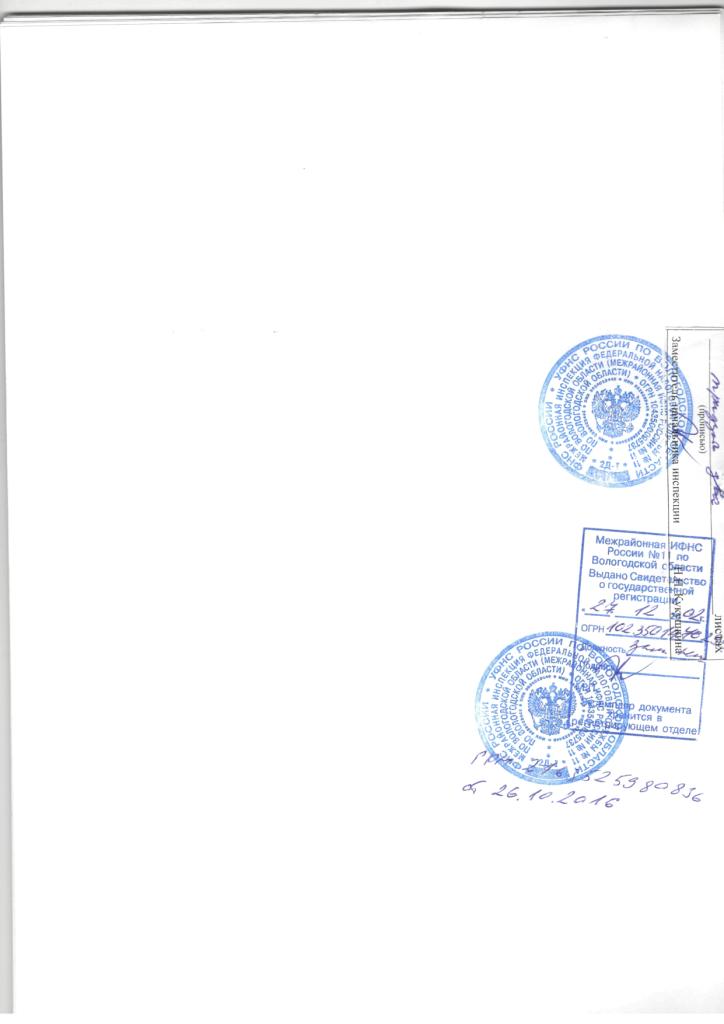 